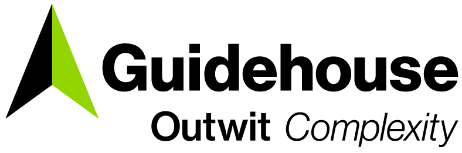 Submitted to:Peoples GasNorth Shore Gas200 East Randolph StreetChicago, IL 60601Submitted by:Guidehouse150 N. Riverside Plaza, Suite 2100Chicago, IL 60606Contact:Disclaimer: This report was prepared by Guidehouse for Peoples Gas Light and Coke Company (“PGL”) and North Shore Gas Company (“NSG”) based upon information provided by PGL and NSG and from other sources. Use of this report by any other party for whatever purpose should not, and does not, absolve such party from using due diligence in verifying the report’s contents. Neither Guidehouse nor any of its subsidiaries or affiliates assumes any liability or duty of care to such parties, and hereby disclaims any such liability..Table of Contents1. Introduction	12. Program Description	13. Program Savings Detail	54. Program Savings by Measure	65. Impact Analysis Findings and Recommendations	125.1 Impact Parameter Estimates	125.2 Findings and Recommendations	15Appendix A. Impact Analysis Methodology	A-1Appendix B. Program Specific Inputs for the Illinois TRC	B-1List of Tables, Figures, and EquationsTable 2-1. 2023 Volumetric Summary for PGL	1Table 2-2. 2023 Installed Measure Quantities for PGL	2Table 2-3. 2023 Volumetric Summary for NSG	4Table 2-4. 2023 Installed Measure Quantities for NSG	4Table 3-1. 2023 Annual Energy Savings Summary for PGL	6Table 3-2. 2023 Annual Energy Savings Summary for NSG	6Table 4-1. 2023 Annual Energy Savings by Measure for PGL	7Table 4-2. 2023 Annual Energy Savings by Measure for NSG	10Table 5-1. 2023 Verified Gross Savings Parameters	12Table B-1: 2023 Verified Cost Effectiveness Inputs – PGL	B-2Table B-2. 2023 Verified Cost Effectiveness Inputs – NSG	B-5IntroductionThis report presents the results of the impact evaluation of the Peoples Gas (PGL) and North Shore Gas (NSG) 2023 Small and Midsize Business (SMB) programs and presents a summary of the energy impacts for the total program, as well as relevant measure and program structure details. The appendix presents the impact analysis methodology. Program year 2023 covers January 1, 2023 through December 31, 2023.Program DescriptionThe 2023 SMB Program is offered by Peoples Gas and North Shore Gas (PGL and NSG) with Franklin Energy operating as the program implementer. The SMB Program seeks to secure energy savings through direct installation of low-cost efficiency measures, rebates for the installation of prescriptive retrofit measures, and custom rebates for non-prescriptive upgrades. A network of partner trade allies (PTA) promotes measures and assists in engaging customers to participate in site assessments to identify savings opportunities. To serve as a PTA, participation and customer satisfaction goals must be achieved. Customers using a PTA will be eligible for enhanced rebate levels. The small business direct install delivery path included kits for restaurant and grocery businesses. The kits were distributed to each business with attached labels on all the kits, along with an informational letter for each kit, and installation instructions.The SMB Program offered commercial food service (CFS) equipment incentives using program delivery channels. This path’s goals are to reduce barriers for food service operators to purchasing energy efficient equipment and to reduce energy usage in the commercial food service sector.The PGL program had 147 participants in 2023 and completed 161 projects, as shown in Table 2-1. Table 2-1. 2023 Volumetric Summary for PGL* Participants are defined as † Installed Projects are defined as Source: Peoples Gas tracking data and Guidehouse evaluation team analysis.Table 2-2 summarizes the installed measure quantities that are the basis for verified energy savings. The table shows measure list from projects installed in disadvantaged communities (DAC). Table 2-2. 2023 Installed Measure Quantities for PGLSource: Peoples Gas tracking data and Guidehouse evaluation team analysis.The NSG program had 46 participants in 2023 and completed 50 projects as shown in the following table. Table 2-3. 2023 Volumetric Summary for NSG* Participants are defined as † Installed Projects are defined as Source: North Shore Gas tracking data and Guidehouse evaluation team analysis.Table 2-4 summarizes the installed measure quantities that are the basis for verified energy savings.Table 2-4. 2023 Installed Measure Quantities for NSGSource: North Shore Gas tracking data and Guidehouse evaluation team analysis.
Program Savings DetailTable 3-1 summarizes the energy savings the PGL Small and Midsize Business Program achieved by path in 2023.Table 3-1. 2023 Annual Energy Savings Summary for PGL* Realization Rate (RR) is the ratio of verified gross savings to ex ante gross savings, based on evaluation research findings.† A deemed value. Available on the SAG web site: https://www.ilsag.info/evaluator-ntg-recommendations-for-2023/. Projects in disadvantaged communities designated sites have a NTG of 1.0.Source: Peoples Gas tracking data and Guidehouse evaluation team analysis.Table 3-2 summarizes the energy savings the NSG Small and Midsize Business Program achieved by path in 2023.Table 3-2. 2023 Annual Energy Savings Summary for NSG* Realization Rate (RR) is the ratio of verified gross savings to ex ante gross savings, based on evaluation research findings.† A deemed value. Available on the SAG web site: https://www.ilsag.info/evaluator-ntg-recommendations-for-2023/. Projects in disadvantaged communities designated sites have a NTG of 1.0.Source: North Shore Gas tracking data and Guidehouse evaluation team analysis.Program Savings by MeasureThe PGL program includes 43 measures as shown in Table 4-1. The steam traps, pipe insulation, and boiler tune-up measures contributed the most savings. Table 4-1. 2023 Annual Energy Savings by Measure for PGL* Realization Rate (RR) is the ratio of verified gross savings to ex ante gross savings, based on evaluation research findings.† A deemed value. Available on the SAG web site: https://www.ilsag.info/evaluator-ntg-recommendations-for-2023/. Projects in disadvantaged communities designated sites have a NTG of 1.0.Source: Peoples Gas tracking data and Guidehouse evaluation team analysis.The NSG program includes 22 measures as shown in Table 4-2. The steam traps and boiler replacement measures contributed the most savings. Table 4-2. 2023 Annual Energy Savings by Measure for NSG* Realization Rate (RR) is the ratio of verified gross savings to ex ante gross savings, based on evaluation research findings.† A deemed value. Available on the SAG web site: https://www.ilsag.info/evaluator-ntg-recommendations-for-2023/. Projects in disadvantaged communities designated sites have a NTG of 1.0.Source: North Shore Gas tracking data and Guidehouse team analysis.Impact Analysis Findings and RecommendationsImpact Parameter EstimatesTable 5-1 shows the unit therm savings and realization rate findings by measure from the evaluation team’s review. The realization rate is the ratio of the verified savings to the ex ante savings. Following Table 5-1 are findings and recommendations, including discussion of all measures with realization rates above or below 100 percent. Appendix A provides a description of the impact analysis methodology.Table 5-1. 2023 Verified Gross Savings Parameters* Program Tracking Data (PTD) provided by Peoples Gas and North Shore Gas; extract dated January 30, 2024.† State of Illinois Technical Reference Manual version 11.0 from http://www.ilsag.info/technical-reference-manual.html.‡ Project files and monthly billing data provided by Peoples Gas and North Shore Gas. When conducted, on-site and telephone interview data collected by Guidehouse.Findings and RecommendationsFinding 1. The evaluation team calculated gross realization rate of 91% for Boiler Tune-up (COM) measure. The evaluation relied on building type equivalent full load hours (EFLH) and climate zone information provided in the tracking data and the TRM v11 to calculate verified savings. Some building types provided in the tracking data did not use the accurate assumptions. 
Recommendation 1. Ensure the program tracking data map the appropriate building type assumptions from the TRM for Boiler Tune-up savings.  Finding 2. For the Thermostat – Smart (COM) measure completed under the NSG program, the evaluation team calculated a gross realization rate of 90% using IL TRM v11 default values for the private sector and 87% for the public sector. The evaluation relied on the building type information in the tracking data and the TRM to establish the verified savings. It appears the ex ante savings used incorrect building type assumptions.    Recommendation 2. Ensure the program tracking data inputs are used adequately to calculate savings for Smart Thermostats.   Finding 3. For the Boiler – HW 300-2500 MBH, >88% TE and the Furnace > 95% AFUE measure completed under the NSG program, the evaluation team calculated a gross realization rate of 79% and 96% respectively based on the inputs provided in the tracking data. It appears the ex ante applied average or incorrect building type assumptions (e.g. applied the “Other” building type to a manufacturing facility).Recommendation 3. Ensure the program tracking data inputs are used adequately to calculate savings for boilers and furnaces, and other measures when inputs are provided in the tracking data instead of using the MMDB average assumptions.    Finding 4. For the NSG measure Pipe Insulation – DHW Small <1.25”, the evaluator calculated a gross realization rate of 130%. The implementor incorrectly used customized hours instead of the IL TRM v11 default value of 8,766 hours for domestic hot water applications.  Recommendation 4. The program should apply the IL TRM default value for annual EFLH hours for domestic hot water pipe insulation therm savings. Finding 5. CFS projects completed under both the PGL and NSG programs had a combined realization rate of 87%. CFS projects completed under the PGL program had a realization Rate of 86%. CFS projects completed under the NSG program had a gross realization rate of 100%. The measures had varying gross realization rates. In all cases, the program tracking data presented for evaluation did not include the manufacturer or model number of the equipment to effectively use the Energy Star Qualified Product List to capture key equipment data inputs for the energy efficient case calculation (e.g., idle energy, preheat energy, and cooking energy). Also, the program data did not provide baseline equipment information to allow calculation of baseline energy performance. Therefore, Guidehouse used the IL TRM v11 default values for both the baseline case and energy efficient case to calculate verified energy savings.Recommendation 5. The program tracking data should be updated to provide all required information for verifying the ex ante savings. It is important that manufacturer information, including product model numbers, be provided all equipment. Also, equipment installed under the CFS program should be listed on the current Energy Star Qualified Product List. Any custom data inputs used to estimate ex ante savings that are different from Energy Star QPL values should be noted and explained. Impact Analysis MethodologyGuidehouse calculated the verified gross savings for each measure type by conducting a review of the tracking data and applying the algorithms of the IL-TRM v11. The evaluation team checked that provided savings inputs from the tracking data matched the TRM and that custom inputs were properly used. Then the tracking data and custom values used for the verified savings were adjusted from the tracking data, as necessary. The savings algorithms were applied to determine the verified savings of each measure. Verified gross realization rates are calculated by dividing the verified savings by the ex ante gross savings.For measures in the CFS path, Guidehouse performed an additional tracking data verification step. For measures defined in the IL-TRM v11 as needing to be under ENERGY STAR certification, the evaluation team compared their efficient ENERGY STAR tracking data values to the ENERGY STAR QPLs by manufacturer and model number; the team then updated tracking data values when these two documents disagreed. The evaluation team performed supplemental research for specification sheets for measures that did not need to be under ENERGY STAR certification as defined in the IL-TRM v10. This approach aligns with the process taken for the ComEd and Nicor Gas evaluations. Details of evaluation findings are provided in Appendix B. The 2023 program did not have completed projects in the Custom path. The evaluation team calculated verified net savings by multiplying the verified gross savings estimates by a NTGR deemed by a consensus process through the SAG. Economically disadvantaged areas (DAC) were identified by census track and evaluation used NTG of 1.00 for DAC projects’ verified savings, based on Illinois Policy Manual 3.0.Program Specific Inputs for the Illinois TRCTable B-1 and Table B-2 show the Total Resource Cost (TRC) cost-effectiveness analysis inputs available at the time of producing this impact evaluation report. Currently, additional required cost data (e.g., measure costs, program level incentive and non-incentive costs) are not included in Table B-1 and Table B-2 and will be provided to the evaluation team later. Guidehouse will include annual and lifetime water savings and greenhouse gas reductions in the end of year summary report.Table B-1: 2023 Verified Cost Effectiveness Inputs – PGLSource: Peoples Gas tracking data and Guidehouse evaluation team analysis.Table B-2. 2023 Verified Cost Effectiveness Inputs – NSGSource: North Shore Gas tracking data and Guidehouse evaluation team analysis.Small and Midsize Business Program Impact Evaluation ReportEnergy Efficiency Plan: Program Year 2023 
(1/1/2023-12/31/2023)Small and Midsize Business Program Impact Evaluation ReportEnergy Efficiency Plan: Program Year 2023 
(1/1/2023-12/31/2023)Small and Midsize Business Program Impact Evaluation ReportEnergy Efficiency Plan: Program Year 2023 
(1/1/2023-12/31/2023)Small and Midsize Business Program Impact Evaluation ReportEnergy Efficiency Plan: Program Year 2023 
(1/1/2023-12/31/2023)Prepared for: Peoples Gas and North Shore GasDRAFTMay 1, 2024Prepared for: Peoples Gas and North Shore GasDRAFTMay 1, 2024Prepared for: Peoples Gas and North Shore GasDRAFTMay 1, 2024Prepared for: Peoples Gas and North Shore GasDRAFTMay 1, 2024Prepared by: Prepared by: Marlon McClintonUtilivate TechnologiesMarlon McClintonUtilivate TechnologiesWalter RobersonUtilivate TechnologiesWalter RobersonUtilivate Technologiesguidehouse.comEd Balbis Partner 561.644.9407  ebalbis@guidehouse.comCharles Ampong
Associate Director608.446.3172charles.ampong@guidehouse.comStu Slote Director 802.526.5113 stu.slote@guidehouse.comLaura Agapay-ReadAssociate Director312.583.4178laura.agapay.read@guidehouse.comParticipationPrescriptive/PTACFSCustomTotalPrivate SectorParticipants *78660144Installed Projects †86720158Measure Types Installed2713040Public SectorParticipants *3003Installed Projects † 3003Measure Types Installed3003Program 2023 TotalParticipants *81660147Installed Projects †89720161Measure Types Installed3013043Program CategoryProgram PathMeasureQuantity UnitInstalled QuantityPrivatePrescriptive/PTA-DACBoiler - Steam >=1500MBH, >=82% TEMBH            3,220 Prescriptive/PTA-DACBoiler Tune Up (COM)MBH            8,537 Prescriptive/PTA-DACEnergy Star FryerEach                    4 Prescriptive/PTA-DACHigh Speed Washer - Laundromatlb-capacity            1,750 Prescriptive/PTA-DACOzone Laundrylb-capacity            1,335 Prescriptive/PTA-DACSteam Traps - Dry Cleaner Rep. - AuditEach               126 Prescriptive/PTA-DACSteam Traps - HVAC Repair/Rep - AuditEach                  22 Prescriptive/PTABoiler Tune Up - ProcessMBH            7,756 Prescriptive/PTABoiler Tune Up (COM)MBH       215,304 Prescriptive/PTADock Door SealsEach                    2 Prescriptive/PTADraft Controls, > 2,000 MBH -retrofit onlyMBH          17,060 Prescriptive/PTAEnergy Star FryerEach                    1 Prescriptive/PTAHigh Speed Washer - Laundromatlb-capacity            1,840 Prescriptive/PTAHotel Low Flow Aerator/RestrictorEach               466 Prescriptive/PTAHotel Low Showerhead/RestrictorEach               233 Prescriptive/PTALinkageless controls -for new burnersMBH          42,260 Prescriptive/PTAPipe Insulation - Steam Med 2.1" to 5"LN FT               325 Prescriptive/PTAPipe Insulation - Steam Small 1" to 2"LN FT          384 Prescriptive/PTASteam Traps - Dry Cleaner Rep. - AuditEach               136 Prescriptive/PTASteam Traps - HVAC Repair/Rep - AuditEach               904 Prescriptive/PTASteam Traps - HVAC Repair/Rep - No AuditEach                  20 Prescriptive/PTASteam Traps - Industrial/Process Audit - 125 <= psig < 175Each                    2 Prescriptive/PTASteam Traps - Industrial/Process Audit - 15 < psig < 30Each                    1 Prescriptive/PTASteam Traps - Industrial/Process Audit - 75 <= psig < 125Each                  19 Prescriptive/PTASteam Traps - Industrial/Process Audit - psig <= 15Each                  67 Prescriptive/PTATankless Water Heater 0.90 UEFEach               398 Prescriptive/PTAThermostat - Smart (COM)Each                    3 CFS-DACConvection OvenEach                    2 CFS-DACFryer Standard Open Deep-Vat Fryer (French Fryer)Each                    5 CFSAutomatic Conveyer Broiler Commercial > 26" Conveyor WidthEach                    1 CFSCombination Oven Gas - <15 PansEach                  12 CFSCombination Oven Gas - 15-30 PansEach                    2 CFSCommercial Steam CookerEach                    2 CFSConvection OvenEach                    8 CFSDishwasher High Temp - Stationary Single Tank Door-Gas Bldg-Elec BoostEach                    1 CFSDishwasher Low Temp - Multi Tank Conveyor - Gas Bldg - Elec BoostEach                    1 CFSDouble Rack OvenDouble Oven                    2 CFSFryer Large Vat Open Deep-Vat FryerEach                    2 CFSFryer Standard Open Deep-Vat Fryer (French Fryer)Each                  58 CFSPasta CookerEach                    2 PublicPrescriptive/PTABoiler Tune Up (COM)MBH          16,738 Prescriptive/PTASteam Traps - HVAC Repair/Rep - AuditEach               364 Prescriptive/PTAThermostat - Smart (COM)Each                    5 ParticipationPrescriptive/PTACFSCustomTotalPrivate SectorParticipants *415046Installed Projects †446050Measure Types Installed184022Public SectorParticipants *0000Installed Projects † 0000Measure Types Installed0000Program 2023 TotalParticipants *415046Installed Projects †446050Measure Types Installed184022Program CategoryProgram PathMeasureQuantity UnitInstalled QuantityPrivatePrescriptive/PTA-DACBoiler - HW 300-2500MBtu, >88% TEMBH            1,000 Prescriptive/PTA-DACSteam Traps - Dry Cleaner Rep. - AuditEach                 32 Prescriptive/PTABoiler - HW 300-2500MBtu, >88% TEMBH            6,950 Prescriptive/PTABoiler Tune Up - ProcessMBH            1,260 Prescriptive/PTABoiler Tune Up (COM)MBH            8,810 Prescriptive/PTACondensate tank Insulation (LP space heating)SQ FT                 50 Prescriptive/PTAFurnace > 95% AFUE (COM)Each                    6 Prescriptive/PTALinkageless controls -for new burnersMBH         10,047 Prescriptive/PTAPipe Insulation - DHW Small <1.25"LN FT                 50 Prescriptive/PTAPipe Insulation - HW Medium 2.1" to 4"LN FT               430 Prescriptive/PTAPipe Insulation - HW Small 1" to 2"LN FT            1,194 Prescriptive/PTAPipe Insulation - Steam Med 2.1" to 5"LN FT               280 Prescriptive/PTAPipe Insulation - Steam Med FittingLN FT                 53 Prescriptive/PTAPipe Insulation - Steam Small 1" to 2"LN FT            1,026 Prescriptive/PTAStack Economizer (Conventional)MBH         10,047 Prescriptive/PTASteam Traps - Dry Cleaner Rep. - AuditEach               202 Prescriptive/PTASteam Traps - HVAC Repair/Rep - AuditEach                 24 Prescriptive/PTAWater Heater 95% TE - LaundromatMBH               200 CFSCombination Oven Gas - <15 PansEach                    2 CFSConvection OvenEach                    1 CFSFryer Standard Open Deep-Vat Fryer (French Fryer)Each                    9 Program CategoryCFSGriddle DualEach2Program CategoryProgram PathEx Ante Gross Savings (Therms)Verified Gross RR*Verified Gross Savings (Therms)NTG†Verified Net Savings (Therms)PrivatePrescriptive/PTA-DAC127,58199%126,9231.00126,923Prescriptive/PTA1,166,717100%1,165,7870.931,084,221CFS-DAC2,942101%2,9811.002,981CFS62,19885%52,9920.8042,394Private Subtotal1,359,43899%1,348,0530.931,255,888PublicPrescriptive/PTA292,625100%292,5350.93272,085Public Subtotal292,625100%292,5350.93272,085Total or Weighted AverageTotal or Weighted Average1,652,06399%1,640,5881,527,973Program CategoryProgram PathEx Ante Gross Savings (Therms)Verified Gross RR*Verified Gross Savings (ThermsNTG†Verified Net Savings (Therms)PrivatePrescriptive/PTA-DAC22,240100%22,2401.0022,240Prescriptive/PTA195,46199%193,1580.93179,637CFS5,997100%5,9880.804,790Private Subtotal222,14199%213,3870.93206,668Public Subtotal000Total or Weighted AverageTotal or Weighted Average223,69899%221,387206,668Program CategoryProgram PathSavings CategoryEx Ante Gross Savings (Therms)Verified Gross RR*Verified 
Gross Savings (Therms)NTG†Verified Net Savings (Therms)PrivatePrescriptive/PTA-DACBoiler - Steam >=1500MBH, >=82% TE1,239100%1,2391.001,239Prescriptive/PTA-DACBoiler Tune Up (COM)4,04368%2,7541.002,754Prescriptive/PTA-DACEnergy Star Fryer2,050100%2,0501.002,050Prescriptive/PTA-DACHigh Speed Washer - Laundromat4,881100%4,8811.004,881Prescriptive/PTA-DACOzone Laundry16,560100%16,5601.0016,560Prescriptive/PTA-DACSteam Traps - Dry Cleaner Rep. - Audit81,650100%81,6501.0081,650Prescriptive/PTA-DACSteam Traps - HVAC Repair/Rep - Audit17,160100%17,1601.0017,160Prescriptive/PTABoiler Tune Up - Process7,932100%7,9320.937,377Prescriptive/PTABoiler Tune Up (COM)97,89991%89,5050.9383,240Prescriptive/PTADock Door Seals470100%4700.93437Prescriptive/PTADraft Controls, > 2,000 MBH -retrofit only2,788100%2,7880.932,592Prescriptive/PTAEnergy Star Fryer512100%5120.93477Prescriptive/PTAHigh Speed Washer - Laundromat5,132100%5,1320.934,773Prescriptive/PTAHotel Low Flow Aerator/Restrictor1,170100%1,1700.931,088Prescriptive/PTAHotel Low Showerhead/ Restrictor5,004100%5,0040.934,654Prescriptive/PTALinkageless Controls -for New Burners26,240100%26,2400.9324,403Prescriptive/PTAPipe Insulation - Steam Med 2.1" to 5"4,164100%4,1640.933,872Prescriptive/PTAPipe Insulation - Steam Small 1" to 2"1,223100%1,2230.931,138Prescriptive/PTASteam Traps - Dry Cleaner Rep. - Audit88,130100%88,1300.9381,961Prescriptive/PTASteam Traps - HVAC Repair/Rep - Audit698,368101%705,1340.93655,774Prescriptive/PTASteam Traps - HVAC Repair/Rep - No Audit4,212102%4,2830.933,984Prescriptive/PTASteam Traps - Industrial/Process Audit - 125 <= psig < 17514,669100%14,6690.9313,643Prescriptive/PTASteam Traps - Industrial/Process Audit - 15 < psig < 30758102%7760.93722Prescriptive/PTASteam Traps - Industrial/Process Audit - 75 <= psig < 12599,821101%100,4890.9393,455Prescriptive/PTASteam Traps - Industrial/Process Audit - psig <= 15107,423100%107,4280.9399,908Prescriptive/PTATankless Water Heater 0.90 UEF33195%3151.00315Prescriptive/PTAThermostat - Smart (COM)47190%4220.97410CFS-DACConvection Oven401104%4191.00419CFS-DACFryer Standard Open Deep-Vat Fryer (French Fryer)2,541101%2,5621.002,562CFSAutomatic Conveyer Broiler Commercial > 26" Conveyor Width2,976132%3,9170.803,134CFSCombination Oven Gas - <15 Pans4,803109%5,2130.804,170CFSCombination Oven Gas - 15-30 Pans1,08585%9250.80740CFSCommercial Steam Cooker3,008100%2,9970.802,398CFSConvection Oven1,97285%1,6750.801,340CFSDishwasher High Temp - Stationary Single Tank Door-Gas Bldg-Elec Boost294100%2940.80235CFSDishwasher Low Temp - Multi Tank Conveyor - Gas Bldg - Elec Boost1,02277%7860.80629CFSDouble Rack Oven4,32489%3,8610.803,089CFSFryer Large Vat Open Deep-Vat Fryer1,14673%8410.80673CFSFryer Standard Open Deep-Vat Fryer (French Fryer)38,80877%29,7230.8023,778CFSPasta Cooker2,760100%2,7600.802,208PublicPrescriptive/PTABoiler Tune Up (COM)7,926100%7,9260.937,371Prescriptive/PTASteam Traps - HVAC Repair/Rep - Audit283,913100%283,9250.93264,051Prescriptive/PTAThermostat - Smart (COM)78587%6840.97663Total or Weighted AverageTotal or Weighted AverageTotal or Weighted Average1,652,06399%1,640,5881,527,973Program CategoryProgram CategoryProgram PathSavings CategoryEx Ante Gross Savings (Therms)Verified Gross RR*Verified Gross Savings (Therms)NTG†Verified Net Savings (Therms)PrivatePrescriptive/PTA-DACPrescriptive/PTA-DACBoiler - HW 300-2500MBtu, >88% TE1,504100%1,5041.001,504Prescriptive/PTA-DACPrescriptive/PTA-DACSteam Traps - Dry Cleaner Rep. - Audit20,736100%20,7361.0020,736Prescriptive/PTAPrescriptive/PTABoiler - HW 300-2500MBtu, >88% TE10,76079%8,5130.937,917Prescriptive/PTAPrescriptive/PTABoiler Tune Up - Process1,289100%1,2890.931,198Prescriptive/PTAPrescriptive/PTABoiler Tune Up (COM)3,739100%3,7390.933,478Prescriptive/PTAPrescriptive/PTACondensate tank Insulation (LP space heating)309100%3090.93288Prescriptive/PTAPrescriptive/PTAFurnace > 95% AFUE (COM)1,46196%1,3960.931,298Prescriptive/PTAPrescriptive/PTALinkageless controls -for new burners3,867100%3,8670.933,597Prescriptive/PTAPrescriptive/PTAPipe Insulation - DHW Small <1.25"94130%1220.93113Prescriptive/PTAPrescriptive/PTAPipe Insulation - HW Medium 2.1" to 4"2,441100%2,4410.932,270Prescriptive/PTAPrescriptive/PTAPipe Insulation - HW Small 1" to 2"3,175100%3,1750.932,952Prescriptive/PTAPrescriptive/PTAPipe Insulation - Steam Med 2.1" to 5"3,587100%3,5870.933,336Prescriptive/PTAPrescriptive/PTAPipe Insulation - Steam Med Fitting857100%8570.93797Prescriptive/PTAPrescriptive/PTAPipe Insulation - Steam Small 1" to 2"3,268100%3,2680.933,040Prescriptive/PTAPrescriptive/PTAStack Economizer (Conventional)10,628100%10,6090.939,866Prescriptive/PTAPrescriptive/PTASteam Traps - Dry Cleaner Rep. - Audit130,899100%130,8990.93121,736Prescriptive/PTAPrescriptive/PTASteam Traps - HVAC Repair/Rep - Audit18,720100%18,7200.9317,410Prescriptive/PTAPrescriptive/PTAWater Heater 95% TE - Laundromat367100%3670.93341CFSCFSCombination Oven Gas - <15 Pans94092%8690.80695CFSCFSConvection Oven147143%2090.80167CFSCFSFryer Standard Open Deep-Vat Fryer (French Fryer)4,613100%4,6120.803,690CFSCFSGriddle Dual298100%2980.80238Public000Total or Weighted AverageTotal or Weighted AverageTotal or Weighted Average223,69899%221,387206,668MeasureUnit BasisEx Ante Gross (therms/unit)Verified Gross (therms/unit)Realization RateData Source(s)Automatic Conveyer Broiler Commercial > 26" Conveyor WidthEach2,976.183,917.27132%Illinois TRM v11.0, Section 4.2.22Boiler - HW 300-2500MBtu, >88% TEMBH1.531.2682%Illinois TRM v11.0, Section 4.4.10Boiler - Steam >=1500MBH, >=82% TEMBH0.380.38100% Illinois TRM v11.0, Section 4.4.10Boiler Tune Up - ProcessMBH1.021.02100%Illinois TRM v11.0, Section 4.4.3Boiler Tune Up (COM)MBHVariesVaries91%Illinois TRM v11.0, Section 4.4.3Combination Oven Gas - <15 PansEach410.15434.41106%Illinois TRM v11.0, Section 4.2.1 Combination Oven Gas - 15-30 PansEach542.61462.6585%Illinois TRM v11.0, Section 4.2.1 Commercial Steam CookerEach1,503.881,498.69100% Illinois TRM v11.0, Section 4.2.3 Condensate tank Insulation (LP space heating)SQ FT6.186.18100%SMB Tracking Data Convection OvenEach229.02209.3591%Illinois TRM v11.0, Section 4.2.5 Dishwasher High Temp - Stationary Single Tank Door-Gas Bldg-Elec BoostEach294.00293.51100%Illinois TRM v11.0, Section 4.2.6 Dishwasher Low Temp - Multi Tank Conveyor - Gas Bldg - Elec BoostEach1,022.06786.2077%Illinois TRM v11.0, Section 4.2.6 Dock Door SealsEach234.95234.95100%Illinois TRM v11.0, Section 4.8.29Double Rack OvenDouble Oven2,162.161,930.5089%Illinois TRM v11.0, Section 4.2.18 Draft Controls, > 2,000 MBH -retrofit onlyMBH0.160.16100%Illinois TRM v11.0, Section 4.4.21Energy Star FryerEach483.80512.46106%Illinois TRM v11.0, Section 4.2.7Fryer Large Vat Open Deep-Vat FryerEach572.86420.5873%Illinois TRM v11.0, Section 4.2.7 Fryer Standard Open Deep-Vat Fryer (French Fryer)Each638.36512.4680%Illinois TRM v11.0, Section 4.2.7  Furnace > 95% AFUE (COM)Each243.55232.5996%Illinois TRM v11.0, Section 4.4.11  Griddle DualEach149.00148.89100%Illinois TRM v11.0, Section 4.2.8 High Speed Washer - Laundromatlb-capacity2.692.79104%Illinois TRM v11.0, Section 4.8.5  Hotel Low Flow Aerator/RestrictorEach2.512.51100%Illinois TRM v11.0, Section 4.8.5Hotel Low Showerhead/RestrictorEach21.4821.48100%Illinois TRM v11.0, Section 4.3.3Linkageless controls -for new burnersMBH0.580.58100%Illinois TRM v11.0, Section 4.4.21Ozone Laundrylb-capacity12.4012.40108%Illinois TRM v11.0, Section 4.3.6Pasta CookerEach1,380.001,380.00100%Illinois TRM v11.0, Section 4.2.17Pipe Insulation - DHW Small <1.25"LN FT1.882.44130%Illinois TRM v11.0, Section 4.4.14 Pipe Insulation - HW Medium 2.1" to 4"LN FT5.685.68100%Illinois TRM v11.0, Section 4.4.14 Pipe Insulation - HW Small 1" to 2"LN FT2.662.66100%Illinois TRM v11.0, Section 4.4.14 Pipe Insulation - Steam Med 2.1" to 5"LN FT12.8112.81100%Illinois TRM v11.0, Section 4.4.14 Pipe Insulation - Steam Med FittingLN FT16.1716.17100%Illinois TRM v11.0, Section 4.4.14 Pipe Insulation - Steam Small 1" to 2"LN FT3.193.19100%Illinois TRM v11.0, Section 4.4.14 Stack Economizer (Conventional)MBH1.061.06100%Illinois TRM v11.0, Section 4.4.29 Steam Traps - Dry Cleaner Rep. - AuditEach633.56648.01102%Illinois TRM v11.0, Section 4.4.16 Steam Traps - HVAC Repair/Rep - AuditEach773.94780.01101%Illinois TRM v11.0, Section 4.4.16 Steam Traps - HVAC Repair/Rep - No AuditEach210.60214.17102%Illinois TRM v11.0, Section 4.4.16 Steam Traps - Industrial/Process Audit - 125 <= psig < 175Each7,334.757,334.75100%Illinois TRM v11.0, Section 4.4.16 Steam Traps - Industrial/Process Audit - 15 < psig < 30Each758.17776.25102%Illinois TRM v11.0, Section 4.4.16 Steam Traps - Industrial/Process Audit - 75 <= psig < 125Each5,253.735,288.90101%Illinois TRM v11.0, Section 4.4.16 Steam Traps - Industrial/Process Audit - psig <= 15Each1,603.331,603.40100%Illinois TRM v11.0, Section 4.4.16 Tankless Water Heater 0.90 UEFEach0.830.7995%Illinois TRM v11.0, Section 4.3.1 Thermostat – Smart (COM)Each157.01138.2288%Illinois TRM v11.0, Section 4.4.48 Water Heater 95% TE- LaundromatMBH1.841.84100%Illinois TRM v11, Section 4.3.1Program CategoryProgram CategoryProgram PathProgram PathSavings CategoryUnitsQuantityEffective Useful LifeEx Ante Gross Savings (Therms)Verified Gross Savings (Therms)Verified Net Savings (Therms)PrivatePrescriptive/PTA-DACPrescriptive/PTA-DACBoiler - Steam >=1500MBH, >=82% TEBoiler - Steam >=1500MBH, >=82% TEMBH3,220251,2391,2391,239Prescriptive/PTA-DACPrescriptive/PTA-DACBoiler Tune Up (COM)Boiler Tune Up (COM)MBH8,53724,0432,7542,754Prescriptive/PTA-DACPrescriptive/PTA-DACEnergy Star FryerEnergy Star FryerEach4122,0502,0502,050Prescriptive/PTA-DACPrescriptive/PTA-DACHigh Speed Washer - LaundromatHigh Speed Washer - Laundromatlb-capacity1,75074,8814,8814,881Prescriptive/PTA-DACPrescriptive/PTA-DACOzone LaundryOzone Laundrylb-capacity1,3351016,56016,56016,560Prescriptive/PTA-DACPrescriptive/PTA-DACSteam Traps - Dry Cleaner Rep. - AuditSteam Traps - Dry Cleaner Rep. - AuditEach126681,65081,65081,650Prescriptive/PTA-DACPrescriptive/PTA-DACSteam Traps - HVAC Repair/Rep - AuditSteam Traps - HVAC Repair/Rep - AuditEach22617,16017,16017,160Prescriptive/PTAPrescriptive/PTABoiler Tune Up - ProcessBoiler Tune Up - ProcessMBH7,75627,9327,9327,377Prescriptive/PTAPrescriptive/PTABoiler Tune Up (COM)Boiler Tune Up (COM)MBH215,304297,89989,50583,240Prescriptive/PTAPrescriptive/PTADock Door SealsDock Door SealsEach215470470437Prescriptive/PTAPrescriptive/PTADraft Controls, > 2,000 MBH -retrofit onlyDraft Controls, > 2,000 MBH -retrofit onlyMBH17,060202,7882,7882,592Prescriptive/PTAPrescriptive/PTAEnergy Star FryerEnergy Star FryerEach112512512477Prescriptive/PTAPrescriptive/PTAHigh Speed Washer - LaundromatHigh Speed Washer - Laundromatlb-capacity1,84075,1325,1324,773Prescriptive/PTAPrescriptive/PTAHotel Low Flow Aerator/RestrictorHotel Low Flow Aerator/RestrictorEach466101,1701,1701,088Prescriptive/PTAPrescriptive/PTAHotel Low Showerhead/RestrictorHotel Low Showerhead/RestrictorEach233105,0045,0044,654Prescriptive/PTAPrescriptive/PTALinkageless controls -for new burnersLinkageless controls -for new burnersMBH42,2602026,24026,24024,403Prescriptive/PTAPrescriptive/PTAPipe Insulation - Steam Med 2.1" to 5"Pipe Insulation - Steam Med 2.1" to 5"LN FT325154,1644,1643,872Prescriptive/PTAPrescriptive/PTAPipe Insulation - Steam Small 1" to 2"Pipe Insulation - Steam Small 1" to 2"LN FT384151,2231,2231,138Prescriptive/PTAPrescriptive/PTASteam Traps - Dry Cleaner Rep. - AuditSteam Traps - Dry Cleaner Rep. - AuditEach136688,13088,13081,961Prescriptive/PTAPrescriptive/PTASteam Traps - HVAC Repair/Rep - AuditSteam Traps - HVAC Repair/Rep - AuditEach9046698,368705,134655,774Prescriptive/PTAPrescriptive/PTASteam Traps - HVAC Repair/Rep - No AuditSteam Traps - HVAC Repair/Rep - No AuditEach2064,2124,2833,984Prescriptive/PTAPrescriptive/PTASteam Traps - Industrial/Process Audit - 125 <= psig < 175Steam Traps - Industrial/Process Audit - 125 <= psig < 175Each2614,66914,66913,643Prescriptive/PTAPrescriptive/PTASteam Traps - Industrial/Process Audit - 15 < psig < 30Steam Traps - Industrial/Process Audit - 15 < psig < 30Each16758776722Prescriptive/PTAPrescriptive/PTASteam Traps - Industrial/Process Audit - 75 <= psig < 125Steam Traps - Industrial/Process Audit - 75 <= psig < 125Each19699,821100,48993,455Prescriptive/PTAPrescriptive/PTASteam Traps - Industrial/Process Audit - psig <= 15Steam Traps - Industrial/Process Audit - psig <= 15Each676107,423107,42899,908Prescriptive/PTAPrescriptive/PTATankless Water Heater 0.90 UEFTankless Water Heater 0.90 UEFEach39820331315315Prescriptive/PTAPrescriptive/PTAThermostat - Smart (COM)Thermostat - Smart (COM)Each311471422410CFS-DACCFS-DACConvection OvenConvection OvenEach212401419419CFS-DACCFS-DACFryer Standard Open Deep-Vat Fryer (French Fryer)Fryer Standard Open Deep-Vat Fryer (French Fryer)Each5122,5412,5622,562CFSCFSAutomatic Conveyer Broiler Commercial > 26" Conveyor WidthAutomatic Conveyer Broiler Commercial > 26" Conveyor WidthEach1122,9763,9173,134CFSCFSCombination Oven Gas - <15 PansCombination Oven Gas - <15 PansEach12124,8035,2134,170CFSCFSCombination Oven Gas - 15-30 PansCombination Oven Gas - 15-30 PansEach2121,085925740CFSCFSCommercial Steam CookerCommercial Steam CookerEach2123,0082,9972,398CFSCFSConvection OvenConvection OvenEach8121,9721,6751,340CFSCFSDishwasher High Temp - Stationary Single Tank Door-Gas Bldg-Elec BoostDishwasher High Temp - Stationary Single Tank Door-Gas Bldg-Elec BoostEach115294294235CFSCFSDishwasher Low Temp - Multi Tank Conveyor - Gas Bldg - Elec BoostDishwasher Low Temp - Multi Tank Conveyor - Gas Bldg - Elec BoostEach1201,022786629CFSCFSDouble Rack OvenDouble Rack OvenDouble Oven2124,3243,8613,089CFSCFSFryer Large Vat Open Deep-Vat FryerFryer Large Vat Open Deep-Vat FryerEach2121,146841673CFSCFSFryer Standard Open Deep-Vat Fryer (French Fryer)Fryer Standard Open Deep-Vat Fryer (French Fryer)Each581238,80829,72323,778CFSCFSPasta CookerPasta CookerEach2122,7602,7602,208PublicPrescriptive/PTAPrescriptive/PTABoiler Tune Up (COM)Boiler Tune Up (COM)MBH16,73827,9267,9267,371Prescriptive/PTAPrescriptive/PTASteam Traps - HVAC Repair/Rep - AuditSteam Traps - HVAC Repair/Rep - AuditEach3646283,913283,925264,051Prescriptive/PTAPrescriptive/PTAThermostat - Smart (COM)Thermostat - Smart (COM)Each511785684663Total or Weighted AverageTotal or Weighted AverageTotal or Weighted Average9.21,652,0631,640,5881,527,973Program CategoryProgram PathSavings CategoryUnitsQuantityEffective Useful LifeEx Ante Gross Savings (Therms)Verified Gross Savings (Therms)Verified Net Savings (Therms)PrivatePrescriptive/PTA-DACBoiler - HW 300-2500MBtu, >88% TEMBH  1,000 251,5041,5041,504Prescriptive/PTA-DACSteam Traps - Dry Cleaner Rep. - AuditEach       32 6       20,736        20,736      20,736 Prescriptive/PTABoiler - HW 300-2500MBtu, >88% TEMBH  6,950 25    10,760 8,5137,917Prescriptive/PTABoiler Tune Up - ProcessMBH  1,260 3      1,289          1,289        1,198 Prescriptive/PTABoiler Tune Up (COM)MBH 8,810 3      3,739 3,3793,478Prescriptive/PTACondensate tank Insulation (LP space heating)SQ FT      50 15         309             309           288 Prescriptive/PTAFurnace > 95% AFUE (COM)Each         6 16.5      1,461 1,3961,298Prescriptive/PTALinkageless controls -for new burnersMBH10,047 16     3,867 3,8673,597Prescriptive/PTAPipe Insulation - DHW Small <1.25"LN FT       50 15           94 122113Prescriptive/PTAPipe Insulation - HW Medium 2.1" to 4"LN FT     430 15      2,441         2,441        2,270 Prescriptive/PTAPipe Insulation - HW Small 1" to 2"LN FT  1,194 15     3,175          3,175        2,952 Prescriptive/PTAPipe Insulation - Steam Med 2.1" to 5"LN FT     280 15     3,587         3,587        3,336 Prescriptive/PTAPipe Insulation - Steam Med FittingLN FT       53 15        857            857            797 Prescriptive/PTAPipe Insulation - Steam Small 1" to 2"LN FT  1,026 15     3,268         3,268        3,040 Prescriptive/PTAStack Economizer (Conventional)MBH10,047 15   10,628 10,6099,866Prescriptive/PTASteam Traps - Dry Cleaner Rep. - AuditEach        202 6 130,899      130,899      121,736 Prescriptive/PTASteam Traps - HVAC Repair/Rep - AuditEach       24 6   18,720        18,720       17,410 Prescriptive/PTAWater Heater 95% TE - LaundromatMBH    200 15        367             367            341 CFSCombination Oven Gas - <15 PansEach           2 12        940              869            695 CFSConvection OvenEach         1 12        147 209167CFSFryer Standard Open Deep-Vat Fryer (French Fryer)Each         9 12    4,613 4,6123,690CFSGriddle DualEach         2 12        298             298           238 Total or Weighted AverageTotal or Weighted AverageTotal or Weighted Average6.8223,698221,387206,668